Кыргыз Республикасыпьш билим беруу жана илим министрлигиОш мамлекеттик университетиЭл аралык билим беруу программалары колледжининКотормо иши болумунун 2020-2021-окуу жылынын биринчи жарым жылдыкта аткарган иштери боюнча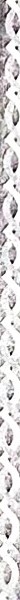 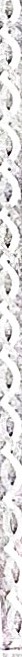 отчетуОш шаары – 2021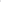 1). Котормо иши белумунун окутуучулары боюнча маалымат:2020-2021 -окуу жылында ЭАББП колледжинин Котормо иши болумундо I доцент, I улукокутуучу, 20 окутуучу, 7 айкалыштырьш иштоочу окутуучу кафедранын окуу-тарбиялык, методикальж иштерин жургузуп келишуудо. Ал эми окутуучулар жонундогу маалым,тггар то,моикутаблицада корсотулгон:таб.лиил 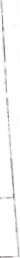 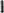 Кафедраньш окутуучуларьшын экана саат толомдору бошпча иштеп жатк•ап окутуучуларды жуктомдорунун аткарылышы. (контракт, жалпы, плап\ факт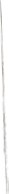 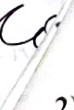 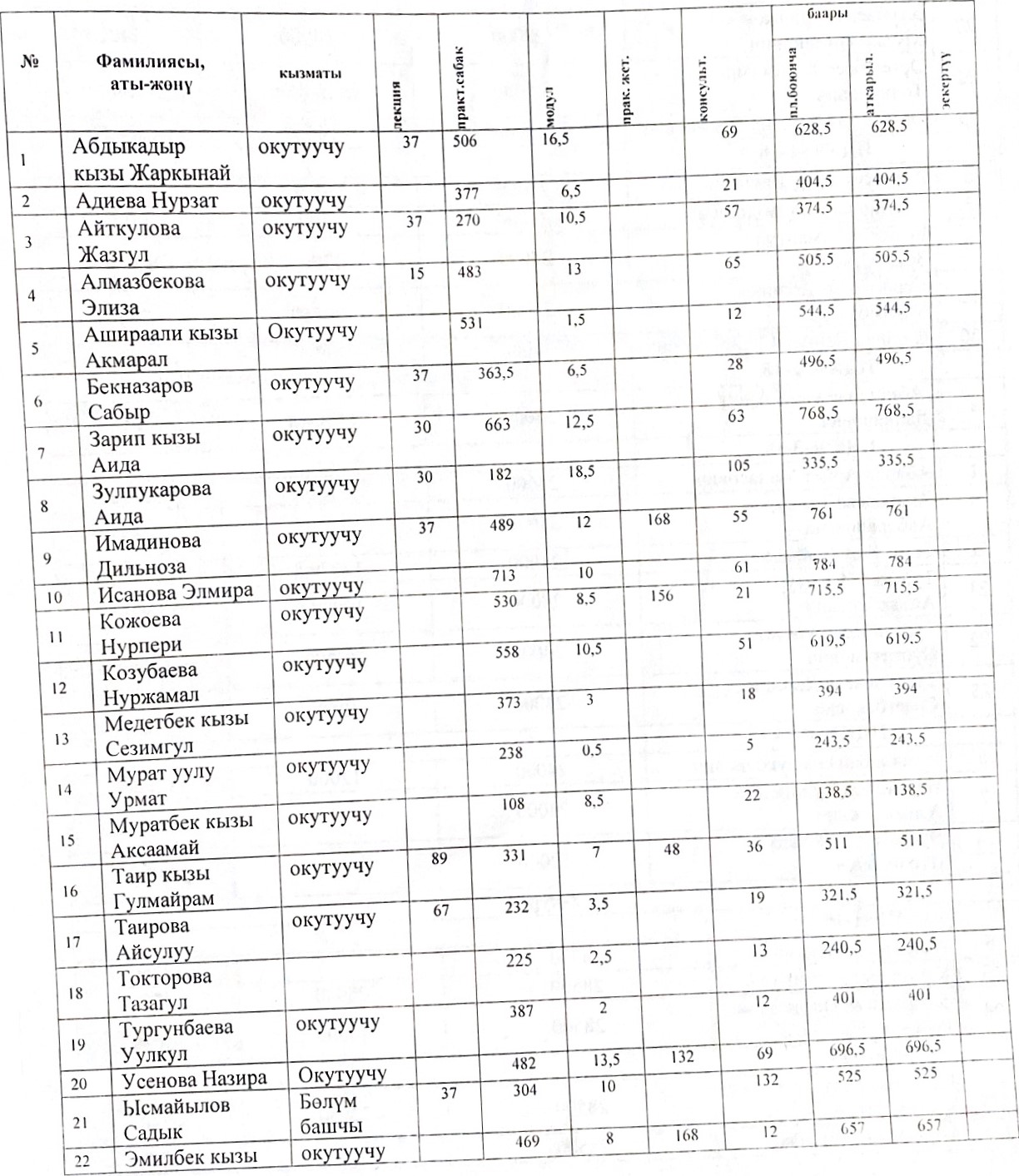 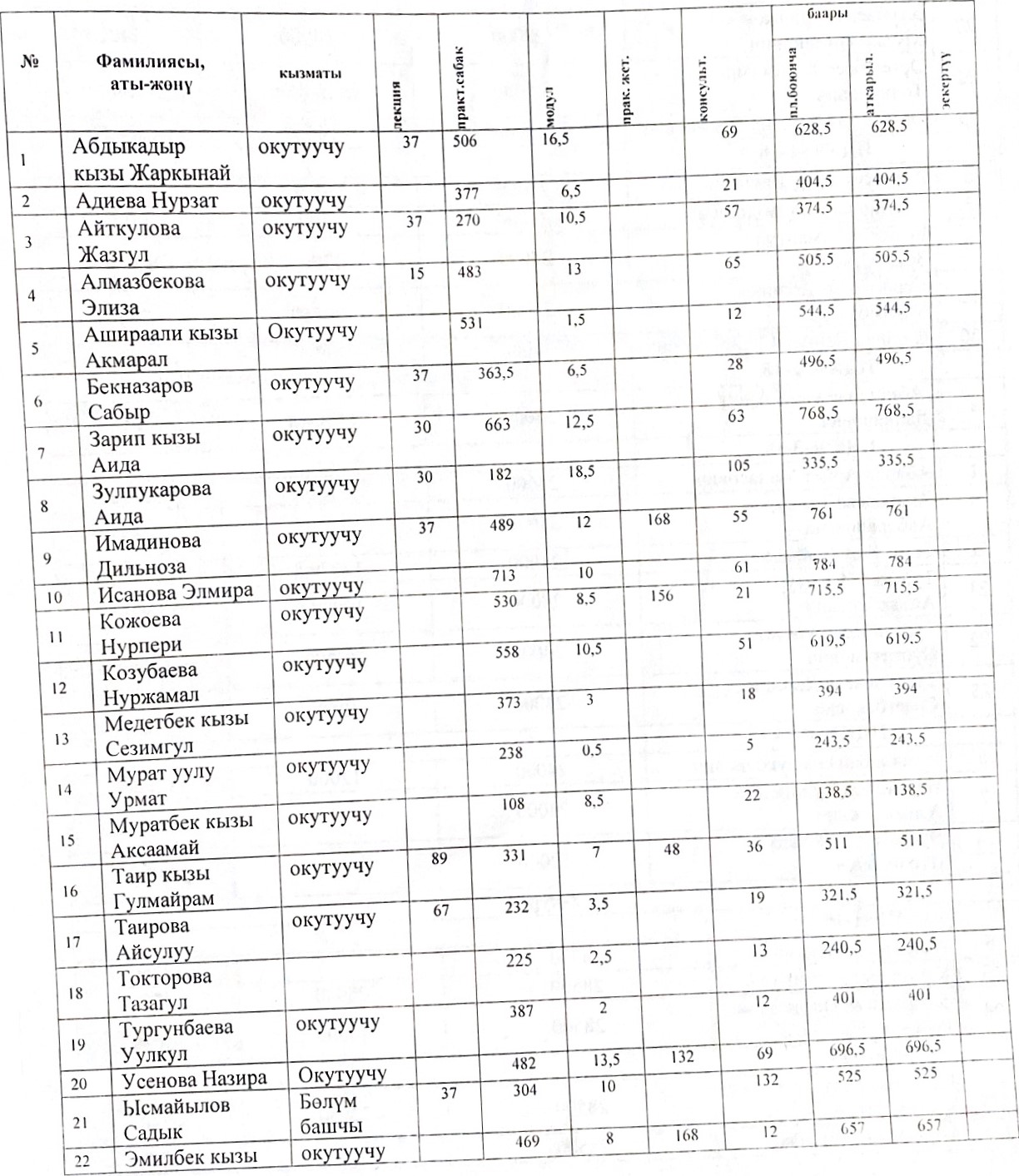 Жогорудагы таблицада корсотулгондой жарым жылдыкта жалпысынан: 14443 саат кон грак-г пландаштырылып, озгоруусуз аткарылды.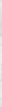 студептгердин оздоштурууеу (группа, курс, дисциплина, оку»учу, болум 601011“ а). Предметгер бошнча жетишуупуп анализи.	кундузгу болум	экзамен	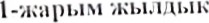 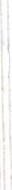 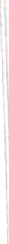 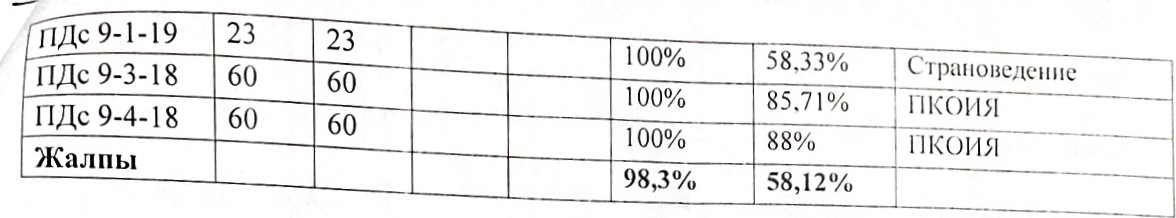 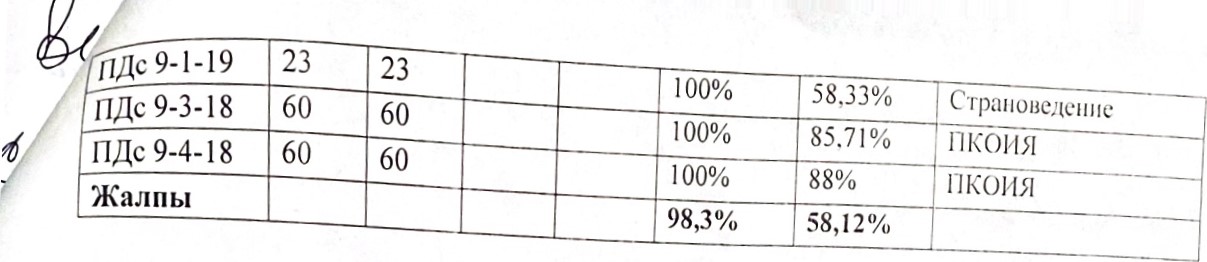 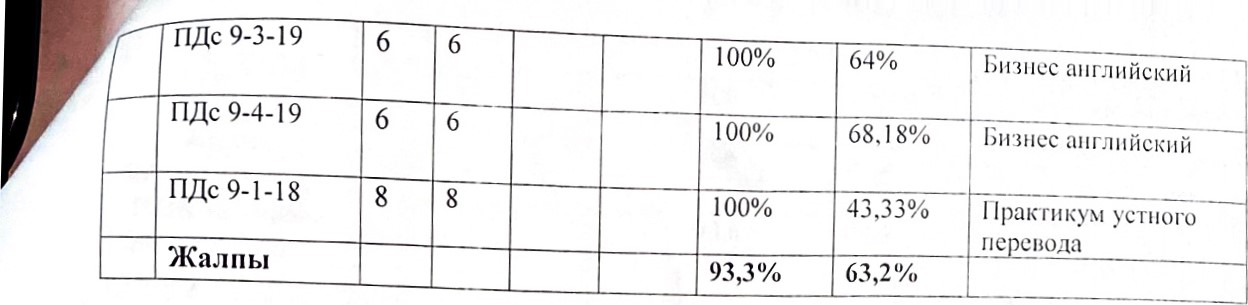 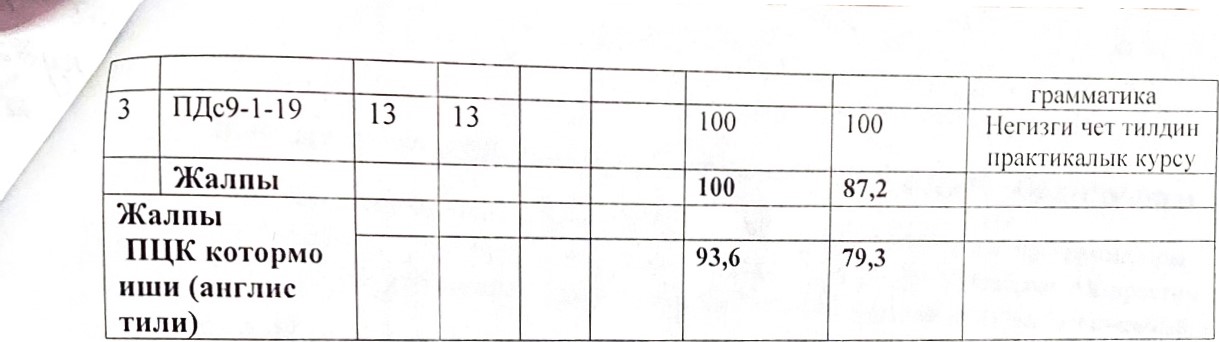 Ф.А.А.ээлеген кызматыставкаконкурстап отконМОOНО'Гконкурстап отконМОOНО'ГэскертуУ'эскертуУ'1.Абдыкадыр кызы Жаркынайокутуучу1,47Приказ мененПриказ менен2.Адиева Нурзатокутуучуприказ мененприказ мененЗ.АйткуловаЖазгулокутуучуприказ мешенприказ мешен4.АлмазбековаЭлизаокутуучу1,25приказ мененприказ менен4.Ашираали кызыАкмаралОкутуучуприказ мененприказ менен5.Ашираали кызыАкмаралОкутуучуприказ мененприказ менен5.Бекназаров Сабырокутуучу1,16приказ мененприказ менен6.Бекназаров Сабырокутуучу1,16приказ мененприказ менен6.Зарип кызы Аидаокутуучуприказ мененприказ менен7.Зарип кызы Аидаокутуучуприказ мененприказ менен7.Зулпукарова АидаокутУУЧУ0,44приказ мененприказ менен8.Зулпукарова АидаокутУУЧУ0,44приказ мененприказ менен8.ИмадиноваДильнозаокутуучуприказ мененприказ менен9.ИмадиноваДильнозаокутуучуприказ мененприказ менен9.Исанова ЭлмираокутУУЧУприказ мененприказ менен10.Исанова ЭлмираокутУУЧУ11.Кожоева НурпериокутУУЧУприказ мененприказ менен11.окутуучу1,47приказ мененприказ менен12.КозубаеваНуржамалокутуучу1,47приказ мененприказ менен12.КозубаеваНуржамалокутуучу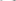 приказ мененприказ менен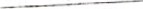 13.Медетбек кызыСезимгулокутуучуприказ мененприказ менен14. Мурат уулуУрматокуТУУЧУприказ мененприказ менен14. Мурат уулуУрматокутуучу0,9приказ менен15. Муратбек кызыокутуучу0,9приказ менен15. Муратбек кызыАксаамайАксаамайАксаамайАксаамайАксаамайАксаамай16.16.АксаамайАксаамайАксаамайАксаамайАксаамайАксаамай16.16.Таир кызыГулмайрамТаир кызыГулмайрам16.16.Таир кызыГулмайрамТаир кызыГулмайрамокутуучу,44приказ менен1717Таирова АйсулууТаирова Айсулууокутуучу1,35приказ менен18.18.ТоктороваТазагулТоктороваТазагулприказ менен19.19.ТургунбаеваУулкулТургунбаеваУулкулокутуучу,49приказ менен20.20.Усенова НазираУсенова НазираОкутуучу то айымыприказ менен21.21.ЫсмаЙыловСадыкЫсмаЙыловСадыкБолум башчысы ок т чприказ менен22.22.Эмилбек кызыБатмаЭмилбек кызыБатмаокутуучу1,31приказ мененСовместителдер:Совместителдер:Совместителдер:Совместителдер:Арзыкул КЫЗЫ Н ми аАрзыкул КЫЗЫ Н ми аокутуучуприказ менен2.Беккулова Дарикаокутуучу0,2приказ мененОрозматова Айпе иокутУУЧУ0,52приказ мененСартаева Айжамалокутуучу0,49приказ менен5-ТажибаеваСапа г локутУУЧУприказ мененТухтаматов Азаматокутуучу0,33приказ мененШайымкулов Аскаокутуучу0,5приказ менен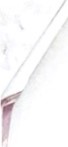 Курс, группаКурс, группаАбс.жет.Сап.жет.ДисциплинаПДС-1-2ОПДС-1-2О2020100100100Основы 513-яОСНОВЫ яз-япдс-2-20пдс-2-202424Основы яз-яПДС9-Ы9ПДС9-Ы924Основы яз-яПДС9-2-19ПДС9-2-192626100100Основы яз-яПДС9-З-19ПДС9-З-192525Основы яз-яПДС9-4-19ПДС9-4-192222Основы яз-яЛПДС9-119ЛПДС9-2-ЛПДС9-119ЛПДС9-2-26202620100100Основы яз-я1919100100Основы яз-яБардыгы:Бардыгы:182182Теорет-к фонетикаПДС-Ы91313Теорет-к фонегикаПДС-2-19222210066,6Теорет-к фонеллжаЛПДС-Ы9 ПДС9-Ы82126212610096100Тсорет-к фонелллкаГеорет-к фонетикаПДС9-З-182626100Теорет-к фонетикаПДС9-4-182525100100Теорел•к фонетикаПДС9-5-18232310094,6Теорет-к фонетикаБардыгы156 156156 156100100ПКОИЯПДС-2-19 Жалпы:	22	22	22	2210098,2Практикалык	30	30	30	301000/0620/0онегика1ПДС-9-1-2О1000/059,20/0Практикалык опетика2пдс-9-2-20	27	2722	27	27221000/0720/0Практикалык опетиказпдс-9-5-202222750/0650/0ПКОИЯ4ПДС-1-2О	9	7	9	721 000/069,20/0ПК'ОИЯ5ПДС-19	13	13	13	13950/078,40/0ндс 9-6-20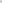 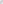 ндс 9-6-20ндс 9-6-2025252525ндс 9-6-20ндс 9-6-20ндс 9-6-202525252561.9%61.9%61.9%95.2%95.2%95.2%Практикалык граммагикаПрактикалык граммагикаПДС 9 -l-19ПДС 9 -l-1925252525750/0750/0750/01 0/01 0/01 0/0Практикалык граммагикаПрактикалык граммагикаПДС9-Ы9ПДС9-Ы9252525251000/01000/01000/01 0/01 0/01 0/0Иностранный языкИностранный языкЛПДс-Ы9ЛПДс-Ы9222222221000/01000/01000/0000000ПКОИЯПКОИЯЛПДс-Ы9ЛПДс-Ы922222222Теория и практикаМКТеория и практикаМКЛПДс-2-19ЛПДс-2-1914141414Геория и практикаМКГеория и практикаМКЖалпы:Жалпы:87,487,487,4999999пдс9-2-19пдс9-2-192929292951.72%51.72%51.72%93.l%93.l%93.l%Иностран.язИностран.язИностран.язПДС9-З-19ПДС9-З-1925252525640/0640/0640/01 000/61 000/61 000/6Иностран.язИностран.язИностран.язпдс9-4-19пдс9-4-192222222272.73%72.73%72.73%000/0000/0000/0Иностран.язИностран.язИностран.язНДС 9-l-18НДС 9-l-18303063.33%63.33%63.33%пкоияпкоияпкоияндс 9-2-19ндс 9-2-192929292955.77%55.77%55.77%96,550/096,550/096,550/0ПКОИЯПКОИЯПКОИЯпдс9 -3-19пдс9 -3-1925252525840/0840/0840/01000/01000/01000/0ПКОИЯПКОИЯПКОИЯ19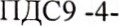 192222222272.73%72.73%72.73%ПКОИЯПКОИЯПКОИЯПДС9-2-19ПДС9-2-192929292948.28%48.28%48.28%96.55%96.55%96.55%СтрановедениеСтрановедениеСтрановедениеПДС-9-З-19ПДС-9-З-1925252525720/0720/0720/0000/0000/0000/0СтрановедениеСтрановедениеСтрановедениеПДС9-4-19ПДС9-4-192222222272.73%72.73%72.73%СлрановеденисСлрановеденисСлрановедениспдс9-4-20пдс9-4-2026262626720/0720/0720/01000/01000/01000/0Практическая фонетикаПрактическая фонетикаПрактическая фонетикажалпыжалпы71,40/071,40/071,40/096,70/096,70/096,70/0ндс 2-20ндс 2-204545454591,670/091,670/091,670/0Иностранный ЯЗЫКИностранный ЯЗЫКпдс 9-2-20пдс 9-2-204040404092,590/092,590/092,590/051,850/651,850/651,850/6Иностранный языкИностранный языкпдс 9-3-20пдс 9-3-20909090901 000/01 000/01 000/061,540/061,540/061,540/0Практ. фонетикаПракт. фонетикапдс 2-20пдс 2-206060606095,830/095,830/095,830/054,170/054,170/054,170/0ПКОИЯПКОИЯпдс 1-20пдс 1-2023232323500/0500/0500/0СтрановедениеСтрановедениепдс 2-20пдс 2-202323232354,1 70/054,1 70/054,1 70/0СтрановедениеСтрановедениелпдс 2-19лпдс 2-199090909093,330/093,330/093,330/0Проф.-базовая практикаПроф.-базовая практикалпдс 9-1-19лпдс 9-1-19232323231 000/01 000/01 000/034,620/034,620/034,620/0СтрановедениеСтрановедениелпдс 9-2-19лпдс 9-2-19232323231000/01000/01000/0200/0200/0200/0СтрановедениеСтрановедениепдс 9-1-20пдс 9-1-204040404082,760/082,760/062,070/062,070/0Иностранный языкИностранный языкпдс 9-1-20пдс 9-1-204040404082,760/082,760/062,070/062,070/0Иностранный языкИностранный языкпдс 9-2-20пдс 9-2-204040404092,590/092,590/051,850/051,850/0Иностранный языкИностранный языкпдс 9-3-20пдс 9-3-204040404088,460/088,460/057,690/057,690/0Иностранный языкИностранный языкпдс 9-5-20пдс 9-5-204040404054,550/054,550/0Иностр,сшный ЯзЫкИностр,сшный ЯзЫкпдс 9-1-20пдс 9-1-209090909079,3 10/079,3 10/0Практ. грамматикаПракт. грамматикапдс 9-2-20пдс 9-2-20909090901000/01000/062,960/662,960/6[факт. грамматика[факт. грамматикапдс 9-1-19пдс 9-1-19454545451000/01000/0750/0750/0Иностранный языкИностранный языкпдс 9-2-19пдс 9-2-194545454593,10/093,10/051,720/051,720/0Иностранный языкИностранный языкпдс 9-3-19пдс 9-3-1945454545640/0640/0Иностранный языкИностранный языкпдс 9-3-18пдс 9-3-18168168168168Г [роф.-базовая практикаГ [роф.-базовая практикаЖал пыЖал пы94,994,96262пдс 1-20пдс 1-206666850/0850/0650/0650/0Бизнес английскийБизнес английскийпдс 1-20пдс 1-2015151515800/0800/0650/0650/0Иностранный язЫКИностранный язЫКпдс 9-4-20пдс 9-4-2015151515960/0960/0720/0720/0Иностранный языкИностранный языкпдс 9-2-20пдс 9-2-203030303070,370/070,370/062,960/062,960/0[факт. грамматика[факт. грамматикалпдс 9-1-19лпдс 9-1-196661,540/061,540/0Бизнес англиЙСКИЙБизнес англиЙСКИЙлпдс 9-2-19лпдс 9-2-196666950/0950/0300/0300/0Бизнес английскийБизнес английскийпдс 9-1-19пдс 9-1-19666691,670/091,670/0Бизнес алг,'1ИЙСКИЙБизнес алг,'1ИЙСКИЙпдс 9-2-19пдс 9-2-19666672,4 РЛ72,4 РЛЬизпес [ш ГЛИЙСКИЙЬизпес [ш ГЛИЙСКИЙпдс 9-1-20пдс 9-1-204040404082,760/082,760/062,070/062,070/0пдс 9-1-20пдс 9-1-204040404082,760/082,760/062,070/062,070/0Иностранный языкИностранный языкИностранный языкпдс 9-2-20пдс 9-2-204040404092,590/092,590/051,850/051,850/0Ипостранпый языкИпостранпый языкИпостранпый языкпдс 9-3-20пдс 9-3-204040404088,460/088,460/057,690/057,690/0Иностранный языкИностранный языкИностранный языкпдс 9-5-20пдс 9-5-204040404054,550/054,550/0Ипостранный языкИпостранный языкИпостранный языкпдс 9-1-20пдс 9-1-209090909079,3 РЛ79,3 РЛПракт. грамматикаПракт. грамматикаПракт. грамматикапдс 9-2-20пдс 9-2-20909090901000/01000/062,960/062,960/0факт. грамматикафакт. грамматикафакт. грамматикаПДС 9-l-19ПДС 9-l-1945454545750/0750/0Иностранный языкИностранный языкИностранный языкндс 9-2-19ндс 9-2-194545454593,10/093,10/051,720/051,720/0Иностранный языкИностранный языкИностранный языкпдс 9-3-19пдс 9-3-19454545451000/01000/0640/0640/0Иностранный языкИностранный языкИностранный языкпдс 9-3-18пдс 9-3-18168168168168фоф. -базовая практикафоф. -базовая практикафоф. -базовая практикаЖал пыЖал пы94,994,96262пдс 1-20пдс 1-2066850/0850/0650/0650/0650/0[Бизнес английский[Бизнес английский[Бизнес английский[Бизнес английскийпдс 1-20пдс 1-2015151515800/0800/0650/0650/0650/0Иностранный языкИностранный языкИностранный языкИностранный языкпдс 9-4-20пдс 9-4-2015151515960/0960/0720/0720/0720/0Иностранный языкИностранный языкИностранный языкИностранный языкпдс 9-2-20пдс 9-2-203030303070,370/070,370/062,960/062,960/062,960/01 факт. грамматика1 факт. грамматика1 факт. грамматика1 факт. грамматикалпдс 9-1-19лпдс 9-1-1966661000/01000/061,540/061,540/061,540/0Бизнес английскийБизнес английскийБизнес английскийБизнес английскийлпдс 9-2-19лпдс 9-2-196666950/0950/0300/0300/0300/0Бизнес апглиЙс•кииБизнес апглиЙс•кииБизнес апглиЙс•кииБизнес апглиЙс•кииПДС 9-l-19ПДС 9-l-19666691,670/091,670/091,670/0Бизнес английскийБизнес английскийБизнес английскийБизнес английскийпдс 9-2-19пдс 9-2-19661000/01000/072,4 РЛ72,4 РЛ72,4 РЛБизнес [АНГЛИЙСКИЙБизнес [АНГЛИЙСКИЙБизнес [АНГЛИЙСКИЙБизнес [АНГЛИЙСКИЙПДС9-Ы8ПДС9-Ы8ПДС9-Ы83030800/0800/0800/0Теория грамматикаТеория грамматикаТеория грамматикаПДС9-З-18ПДС9-З-18ПДС9-З-18272727272778,570/078,570/078,570/0Теория грамматикаТеория грамматикаТеория грамматикаПДС9-4-18ПДС9-4-18ПДС9-4-182525252525680/0680/0680/0Теория грамма гикаТеория грамма гикаТеория грамма гикаПДС9-5-18ПДС9-5-18ПДС9-5-1895,650/095,650/0Теория грамматикаТеория грамматикаТеория грамматикапдс -1-19пдс -1-19пдс -1-19ВВВ131353,859453,859453,8594Теория грамматикаТеория грамматикаТеория грамматикаПДС-2-19ПДС-2-19ПДС-2-1922222222221 000/01 000/069,090/069,090/069,090/0Теория гра,мматикаТеория гра,мматикаТеория гра,мматикаПДС9-2-19ПДС9-2-19ПДС9-2-19272727272796,550/096,550/055,170/055,170/055,170/0П КОИЯП КОИЯП КОИЯПДС9-З-18ПДС9-З-18ПДС9-З-182828282828000/0000/085,710/085,710/085,710/0ПКОИЯПКОИЯПКОИЯПДС9-4-18ПДС9-4-18ПДС9-4-182525252525880/0880/0880/0П КОИЯП КОИЯП КОИЯЖалпыЖалпыЖалпы22122122122122199,10/099,10/0690/0690/0690/0пдс 9-4-20пдс 9-4-20пдс 9-4-204040404040960/0960/0720/0720/0720/0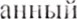 пдс 9-4-20пдс 9-4-20пдс 9-4-209090909090560/0560/0560/0Практическая грамматикаПрактическая грамматикаПрактическая грамматикаПрактическая грамматикаПрактическая грамматикапдс 9-5-20пдс 9-5-20пдс 9-5-20404040404054,550/054,550/054,550/0Иностранн ый языкИностранн ый языкИностранн ый языкИностранн ый языкИностранн ый языкпдс 1-20пдс 1-20пдс 1-204545454545800/0800/0650/0650/0650/0Иностранный языкИностранный языкИностранный языкИностранный языкИностранный языкпдс 1-20пдс 1-20пдс 1-206060606060ззззззз750/0750/0650/0650/0650/0ИКОИЯИКОИЯИКОИЯИКОИЯИКОИЯлпдс 9-1-19лпдс 9-1-19лпдс 9-1-19454545454592,310/092,310/053,850/053,850/053,850/0И НОСТР[ШНЫЙ ЯЗЫКИ НОСТР[ШНЫЙ ЯЗЫКИ НОСТР[ШНЫЙ ЯЗЫКИ НОСТР[ШНЫЙ ЯЗЫКИ НОСТР[ШНЫЙ ЯЗЫКлпдс 9-1-19лпдс 9-1-19лпдс 9-1-19606060606092,310/092,310/0540/0540/0540/0КОГТЯКОГТЯКОГТЯКОГТЯКОГТЯЖалпыЖалпыЖалпы90,80/090,80/061,130/061,130/061,130/0ПДс9-1-2ОПДс9-1-2ОВВВВ13131313100100100100100808080Практикалык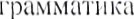 2ПДс9-5-2ОПДс9-5-2О828282Практикалык